April2017Literacy Outcomes:MondayTuesdayWednesdayThursdayFridayFridayMath Outcomes:345677Fractions:Model, name and record fractions of a whole and of a set.Compare and order fraction.Relate tenths and hundredths as decimals and fractions.Explore equivalent decimals.Use decimals to record money values.Add and subtract decimals and money.Reading Focus:> Fluency > ComprehensionWriting Focus:> 6 traits of writing: Ideas, Organization, Word Choice, Voice, Sentence Structure and Conventions. > Revision: by adding more interesting description and detail as well as using Million Dollar words to bring color and life to our stories. > Paragraphing: to create paragraphs with relevant details that match the topic. Report Cards go HomeJump Rope for HeartPresentation for StudentsFractions:Model, name and record fractions of a whole and of a set.Compare and order fraction.Relate tenths and hundredths as decimals and fractions.Explore equivalent decimals.Use decimals to record money values.Add and subtract decimals and money.Reading Focus:> Fluency > ComprehensionWriting Focus:> 6 traits of writing: Ideas, Organization, Word Choice, Voice, Sentence Structure and Conventions. > Revision: by adding more interesting description and detail as well as using Million Dollar words to bring color and life to our stories. > Paragraphing: to create paragraphs with relevant details that match the topic. 101112131414Fractions:Model, name and record fractions of a whole and of a set.Compare and order fraction.Relate tenths and hundredths as decimals and fractions.Explore equivalent decimals.Use decimals to record money values.Add and subtract decimals and money.Reading Focus:> Fluency > ComprehensionWriting Focus:> 6 traits of writing: Ideas, Organization, Word Choice, Voice, Sentence Structure and Conventions. > Revision: by adding more interesting description and detail as well as using Million Dollar words to bring color and life to our stories. > Paragraphing: to create paragraphs with relevant details that match the topic. No SchoolParent TeacherPD morningParent Teacher afternoon/eveningVessey Seed Orders are due!Scholastic Book OrderNo SchoolGood FridayNo SchoolGood FridayFractions:Model, name and record fractions of a whole and of a set.Compare and order fraction.Relate tenths and hundredths as decimals and fractions.Explore equivalent decimals.Use decimals to record money values.Add and subtract decimals and money.Reading Focus:> Fluency > ComprehensionWriting Focus:> 6 traits of writing: Ideas, Organization, Word Choice, Voice, Sentence Structure and Conventions. > Revision: by adding more interesting description and detail as well as using Million Dollar words to bring color and life to our stories. > Paragraphing: to create paragraphs with relevant details that match the topic. 171819202121Fractions:Model, name and record fractions of a whole and of a set.Compare and order fraction.Relate tenths and hundredths as decimals and fractions.Explore equivalent decimals.Use decimals to record money values.Add and subtract decimals and money.Reading Focus:> Fluency > ComprehensionWriting Focus:> 6 traits of writing: Ideas, Organization, Word Choice, Voice, Sentence Structure and Conventions. > Revision: by adding more interesting description and detail as well as using Million Dollar words to bring color and life to our stories. > Paragraphing: to create paragraphs with relevant details that match the topic. No School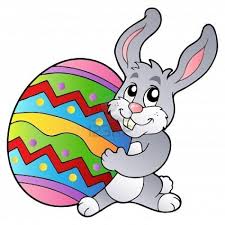 Fractions:Model, name and record fractions of a whole and of a set.Compare and order fraction.Relate tenths and hundredths as decimals and fractions.Explore equivalent decimals.Use decimals to record money values.Add and subtract decimals and money.Reading Focus:> Fluency > ComprehensionWriting Focus:> 6 traits of writing: Ideas, Organization, Word Choice, Voice, Sentence Structure and Conventions. > Revision: by adding more interesting description and detail as well as using Million Dollar words to bring color and life to our stories. > Paragraphing: to create paragraphs with relevant details that match the topic. 242526272828Fractions:Model, name and record fractions of a whole and of a set.Compare and order fraction.Relate tenths and hundredths as decimals and fractions.Explore equivalent decimals.Use decimals to record money values.Add and subtract decimals and money.Reading Focus:> Fluency > ComprehensionWriting Focus:> 6 traits of writing: Ideas, Organization, Word Choice, Voice, Sentence Structure and Conventions. > Revision: by adding more interesting description and detail as well as using Million Dollar words to bring color and life to our stories. > Paragraphing: to create paragraphs with relevant details that match the topic. Jump Rope Fundraiser DueNo SchoolPD Day No SchoolPD Day Fractions:Model, name and record fractions of a whole and of a set.Compare and order fraction.Relate tenths and hundredths as decimals and fractions.Explore equivalent decimals.Use decimals to record money values.Add and subtract decimals and money.Reading Focus:> Fluency > ComprehensionWriting Focus:> 6 traits of writing: Ideas, Organization, Word Choice, Voice, Sentence Structure and Conventions. > Revision: by adding more interesting description and detail as well as using Million Dollar words to bring color and life to our stories. > Paragraphing: to create paragraphs with relevant details that match the topic. Birthday Celebrations: Lilly, Owen, Pierce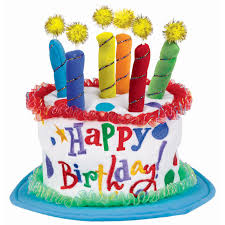 Birthday Celebrations: Lilly, Owen, PierceBirthday Celebrations: Lilly, Owen, PierceBirthday Celebrations: Lilly, Owen, PierceBirthday Celebrations: Lilly, Owen, PierceBirthday Celebrations: Lilly, Owen, PierceFractions:Model, name and record fractions of a whole and of a set.Compare and order fraction.Relate tenths and hundredths as decimals and fractions.Explore equivalent decimals.Use decimals to record money values.Add and subtract decimals and money.